Dane szacunkowe o rynku pracy województwa mazowieckiegoMarzec 2019 r.Liczba osób bezrobotnychW marcu w urzędach pracy zarejestrowanych było 138 787 osoby bezrobotne, to o 3 571 osób mniej niż w poprzednim miesiącu oraz o 15 886 osób mniej niż w marcu 2018 roku. Kobiety stanowiły 51,3% osób bezrobotnych.Największa liczba bezrobotnych wystąpiła w miastach: Warszawa – 19 699 osób, Radom – 11 108 osób i Płock – 4 409 osób oraz w powiatach: radomskim – 9 402 osoby, wołomińskim – 6 075 osób i płockim – 4 643 osoby.Najmniejszą liczbę bezrobotnych odnotowano w powiatach: łosickim – 911 osób, grójeckim – 1 014 osób, grodziskim – 1 095 osób i białobrzeskim – 1 097 osób.Wykres 1. Liczba osób bezrobotnych w podregionach województwa mazowieckiegoWykres 2. Liczba osób bezrobotnych wg płci w podregionach województwa mazowieckiegoNapływ i odpływ osób bezrobotnychDo rejestru mazowieckich urzędów pracy włączono 13 726 osób bezrobotnych, a z ewidencji wyłączono 18 747 osób, w tym z powodu:- podjęcia pracy – 8 864 osób – 47,5% odpływu z bezrobocia;- niepotwierdzenia gotowości do pracy – 3 450 osób – 18,4% odpływu z bezrobocia;- rozpoczęcia stażu – 1 825 osób – 9,8% odpływu z bezrobocia;- dobrowolnej rezygnacji ze statusu bezrobotnego – 1 402 osoby – 7,5% odpływu z bezrobocia;- odmowy bez uzasadnionej przyczyny przyjęcia propozycji odpowiedniej pracy lub innej formy pomocy, w tym w ramach PAI – 544 osoby – 2,9% odpływu z bezrobocia;Wykres 3. Napływ i odpływ osób bezrobotnych w województwie mazowieckimWykres 4. Główne powody wyrejestrowania z ewidencji osób bezrobotnych w województwie mazowieckim wg płciOsoby w szczególnej sytuacji na rynku pracyNa koniec marca 2019 r. – bezrobotni w szczególnej sytuacji na rynku pracy to osoby:- długotrwale bezrobotne – 53,0% ogółu bezrobotnych (73 526 osób);- powyżej 50 roku życia – 27,6% ogółu bezrobotnych (38 322 osoby);- do 30 roku życia – 23,8% ogółu bezrobotnych (32 990 osób);- do 25 roku życia – 11,0% ogółu bezrobotnych (15 293 osoby);- posiadające co najmniej jedno dziecko do 6 roku życia – 18,0% ogółu bezrobotnych (24 997 osób);- niepełnosprawne – 4,8% ogółu bezrobotnych (6 641 osób);- korzystające ze świadczeń z pomocy społecznej – 1,2% ogółu bezrobotnych (1 673 osób);- posiadające co najmniej jedno dziecko niepełnosprawne do 18 roku życia - 0,2% ogółu bezrobotnych (320 osób).* dotyczy ogółu osób bezrobotnych w szczególnej sytuacji na rynku pracyWykres 5. Udział osób w szczególnej sytuacji na rynku pracy wśród ogółu osób bezrobotnych w województwie mazowieckim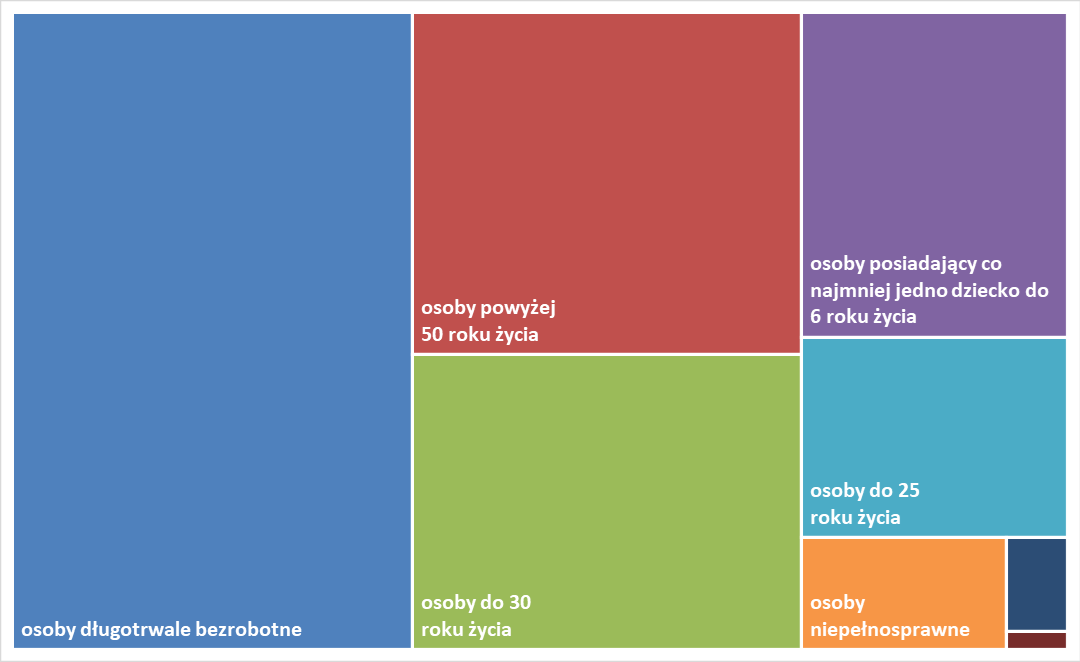 Wolne miejsca pracy i miejsca aktywizacjiW marcu pracodawcy zgłosili do mazowieckich urzędów pracy 15 971 wolne miejsca pracy i miejsca aktywizacji zawodowej, tj. o 577 (3,6%) miejsc mniej niż w poprzednim miesiącu. Większość zgłoszonych miejsc pracy to oferty pracy niesubsydiowanej (12 590 miejsca; 78,8%). Miejsc pracy subsydiowanej było o 620 miejsc mniej niż w poprzednim miesiącu.Wykres 6. Wolne miejsca pracy i miejsca aktywizacji zawodowej w województwie mazowieckimWykres 7. Wolne miejsca pracy i miejsca aktywizacji zawodowej w podregionach woj. mazowieckiegoTabela 1. Struktura osób bezrobotnych (stan na koniec miesiąca/roku)Marzec 2018 r.udział %Luty 2019 r.udział %Marzec 2019 r.udział %Osoby bezrobotne ogółem154 673100,0142 358100,0138 787100,0kobiety77 88050,372 93051,271 15451,3mężczyźni76 79349,769 42848,867 63348,7Osoby poprzednio pracujące131 26584,8121 28785,2118 73485,6Osoby dotychczas nie pracujące23 40815,121 07114,820 05314,4Osoby zamieszkałe na wsi70 24345,466 52746,764 69646,6Osoby z prawem do zasiłku23 18715,023 56216,622 63116,3Osoby zwolnione z przyczyn zakładu pracy7 5814,96 3424,56 2804,5Osoby w okresie do 12 miesięcy od dnia ukończenia nauki5 1773,34 6403,34 2213,0Cudzoziemcy9980,68870,68830,6